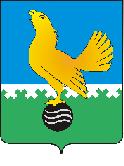 МУНИЦИПАЛЬНОЕ ОБРАЗОВАНИЕгородской округ Пыть-ЯхХанты-Мансийского автономного округа-ЮгрыАДМИНИСТРАЦИЯ ГОРОДАП О С Т А Н О В Л Е Н И ЕО внесении изменений впостановление администрации города от 29.12.2023 № 395-па«Об утверждении муниципальнойпрограммы «Развитие физической культуры и спорта в городе Пыть-Яхе»В соответствии со статьей 179 Бюджетного кодекса Российской Федерации, постановлением Правительства Ханты-Мансийского автономного округа -Югры от 10.11.2023 № 564-п «О государственной программе Ханты-Мансийского автономного округа – Югры «Развитие физической культуры и спорта», постановлением администрации города от 29.11.2023 № 326-па «О порядке разработки и реализации муниципальных программ города Пыть-Яха», внести в постановление администрации города от 29.12.2023 № 395-па «Об утверждении муниципальной программы «Развитие физической культуры и спорта в городе Пыть-Яхе» следующие изменения:1.	В приложении к постановлению «Паспорт муниципальной программы «Развитие физической культуры и спорта в городе Пыть-Яхе»:1.1. Строки «Направления (подпрограммы) муниципальной программы» и  «Объемы финансового обеспечения за весь период реализации» раздела 1 «Основные положения» изложить в следующей редакции:1.2. В строках 2.5.1 и 2.5.2 графы «Задачи структурного элемента» раздела 4 «Структура муниципальной программы» слова «муниципального образования городской округ город Пыть-Ях» заменить словами «города Пыть-Яха»;1.3. Раздел 5 «Финансовое обеспечение муниципальной программы» изложить в новой редакции согласно приложению № 1.2. В приложении к постановлению «Перечень создаваемых объектов на 2024 год и на плановый период 2025-2030 годов, включая приобретение объектов недвижимого имущества, объектов, создаваемых в соответствии с соглашениями о государственно-частном партнёрстве, муниципально-частном партнёрстве и концессионными соглашениями» изложить в новой редакции согласно приложению № 2.3. Управлению по внутренней политике (Т.В. Староста) опубликовать постановление в печатном средстве массовой информации «Официальный вестник» и дополнительно направить для размещения в сетевом издании в информационно-телекоммуникационной сети «Интернет» - pyt-yahinform.ru.».4.	Отделу по обеспечению информационной безопасности                       (А.А. Мерзляков) разместить постановление на официальном сайте администрации города в сети Интернет. 5.	Настоящее постановление вступает в силу после его официального опубликования.6.	Контроль за выполнением постановления возложить на заместителя главы города (направление деятельности – социальные вопросы).Глава города Пыть-Яха					Д.С. ГорбуновПриложение № 1к постановлению администрациигорода Пыть-Яха5. Финансовое обеспечение муниципальной программыПриложение № 2к постановлению администрациигорода Пыть-ЯхаПеречень создаваемых объектов на 2024 год и на плановый период 2025-2030 годов, включая приобретение объектов недвижимого имущества, объектов, создаваемых в соответствии с соглашениями о государственно-частном партнёрстве, муниципально-частном партнёрстве и концессионными соглашениямиНаправления (подпрограммы) муниципальной программы1. «Развитие физической культуры и массового спорта» 2. «Развитие спорта высших достижений, системы подготовки спортивного резерва и детско-юношеского спорта»3. «Поддержка социально ориентированных некоммерческих организаций»Объемы финансового обеспечения за весь период реализации1 738 383,7 тыс. рублейНаименование муниципальной программы, структурного элемента / источник финансового обеспечения Объем финансового обеспечения по годам реализации, тыс. рублейОбъем финансового обеспечения по годам реализации, тыс. рублейОбъем финансового обеспечения по годам реализации, тыс. рублейОбъем финансового обеспечения по годам реализации, тыс. рублейОбъем финансового обеспечения по годам реализации, тыс. рублейОбъем финансового обеспечения по годам реализации, тыс. рублейОбъем финансового обеспечения по годам реализации, тыс. рублейОбъем финансового обеспечения по годам реализации, тыс. рублейНаименование муниципальной программы, структурного элемента / источник финансового обеспечения 2024202520262027202820292030Всего123456789«Развитие физической культуры и спорта в городе Пыть-Яхе» (всего), в том числе:475 081,1209 445,1210 771,5210 771,5210 771,5210 771,5210 771,51 738 383,7Федеральный бюджет138,30,00,00,00,00,00,0138,3Бюджет автономного округа8 062,011 332,911 332,911 332,911 332,911 332,911 332,976 059,4Местный бюджет455 580,8186 812,2188 138,6188 138,6188 138,6188 138,6188 138,61 583 086,0Иные источники финансирования11 300,011 300,011 300,011 300,011 300,011 300,011 300,079 100,01. Направление (подпрограмма) «Развитие физической культуры и массового спорта» (всего), в том числе:76 112,651 593,551 881,151 881,151 881,151 881,151 881,1387 111,6Бюджет автономного округа1 028,82 057,72 057,72 057,72 057,72 057,72 057,713 375,0Местный бюджет66 583,841 035,841 323,441 323,441 323,441 323,441 323,4314 236,6Иные источники финансирования8 500,08 500,08 500,08 500,08 500,08 500,08 500,059 500,01.1. Региональный проект «Спорт - норма жизни» (всего), в том числе:359,4359,4359,4359,4359,4359,4359,42 515,8Местный бюджет359,4359,4359,4359,4359,4359,4359,42 515,81.2.  Комплекс процессных мероприятий «Организация, проведение и обеспечение участия в официальных физкультурных (физкультурно-оздоровительных) мероприятиях » (всего), в том числе:2 180,02 180,02 180,02 180,02 180,02 180,02 180,015 260,0Местный бюджет2 180,02 180,02 180,02 180,02 180,02 180,02 180,015 260,01.3.  Комплекс процессных мероприятий «Создание условий для удовлетворения потребности населения муниципального образования в предоставлении физкультурно-оздоровительных услуг, предоставление в пользование населению спортивных сооружений» (всего), в том числе:51 082,543 740,544 028,144 028,144 028,144 028,144 028,1314 963,5Местный бюджет42 582,535 240,535 528,135 528,135 528,135 528,135 528,1255 463,5Иные источники финансирования8 500,08 500,08 500,08 500,08 500,08 500,08 500,059 500,01.4.  Комплекс процессных мероприятий «Обеспечение комплексной безопасности, в том числе антитеррористической безопасности муниципальных объектов спорта» (всего), в том числе:4 593,43 147,63 147,63 147,63 147,63 147,63 147,623 479,0Местный бюджет4 593,43 147,63 147,63 147,63 147,63 147,63 147,623 479,01.5.  Комплекс процессных мероприятий «Укрепление материально-технической базы учреждений спорта. Развитие сети спортивных объектов шаговой доступности» (всего), в том числе:17 897,32 166,02 166,02 166,02 166,02 166,02 166,030 893,3Бюджет автономного округа1 028,82 057,72 057,72 057,72 057,72 057,72 057,713 375,0Местный бюджет16 868,5108,3108,3108,3108,3108,3108,317 518,32.  Направление (подпрограмма) «Развитие спорта высших достижений, системы подготовки спортивного резерва и детско-юношеского спорта» (всего), в том числе:398 968,5157 851,6158 890,4158 890,4158 890,4158 890,4158 890,41 351 272,1Федеральный бюджет138,30,00,00,00,00,00,0138,3Бюджет автономного округа7 033,29 275,29 275,29 275,29 275,29 275,29 275,262 684,4Местный бюджет388 997,0145 776,4146 815,2146 815,2146 815,2146 815,2146 815,21 268 849,4Иные источники финансирования2 800,02 800,02 800,02 800,02 800,02 800,02 800,019 600,02.1. Региональный проект «Спорт - норма жизни» (всего), в том числе:323,50,00,00,00,00,00,0323,5Федеральный бюджет138,30,00,00,00,00,00,0138,3Бюджет автономного округа169,00,00,00,00,00,00,0169,0Местный бюджет16,20,00,00,00,00,00,016,22.2.  Комплекс процессных мероприятий «Организация, проведение и обеспечение участия в официальных спортивных мероприятиях» (всего), в том числе:4 991,43 439,64 781,04 781,04 781,04 781,04 781,032 336,0Местный бюджет4 991,43 439,64 781,04 781,04 781,04 781,04 781,032 336,02.3.  Комплекс процессных мероприятий «Создание условий для удовлетворения потребности населения муниципального образования в предоставлении физкультурно-оздоровительных услуг, предоставление в пользование населению спортивных сооружений» (всего), в том числе:172 210,5129 382,3129 079,7129 079,7129 079,7129 079,7129 079,7946 991,3Местный бюджет169 410,5126 582,3126 279,7126 279,7126 279,7126 279,7126 279,7927 391,3Иные источники финансирования2 800,02 800,02 800,02 800,02 800,02 800,02 800,019 600,02.4.  Комплекс процессных мероприятий «Обеспечение комплексной безопасности, в том числе антитеррористической безопасности муниципальных объектов спорта» (всего), в том числе:15 283,315 266,315 266,315 266,315 266,315 266,315 266,3106 881,1Местный бюджет15 283,315 266,315 266,315 266,315 266,315 266,315 266,3106 881,12.5.  Комплекс процессных мероприятий «Обеспечение физкультурно-спортивных организаций, осуществляющих подготовку спортивного резерва спортивным оборудованием, экипировкой и инвентарем, проведением тренировочных сборов и участием в соревнованиях» (всего), в том числе:7 225,59 763,49 763,49 763,49 763,49 763,49 763,465 805,9Бюджет автономного округа6 864,29 275,29 275,29 275,29 275,29 275,29 275,262 515,4Местный бюджет361,3488,2488,2488,2488,2488,2488,23 290,52.6.  Комплекс процессных мероприятий «Укрепление материально-технической базы учреждений спорта» (всего), в том числе:198 934,30,00,00,00,00,00,0198 934,3Местный бюджет198 934,30,00,00,00,00,00,0198 934,33.  Направление (подпрограмма) «Поддержка социально-ориентированных некоммерческих организаций» (всего), в том числе:0,00,00,00,00,00,00,00,0Местный бюджет0,00,00,00,00,00,00,00,03.1.  Комплекс процессных мероприятий «Поддержка некоммерческих организаций (за исключением государственных (муниципальных) учреждений), в том числе осуществляющих развитие игровых, приоритетных видов спорта» (всего), в том числе:0,00,00,00,00,00,00,00,0Местный бюджет0,00,00,00,00,00,00,00,0№ п/пНаименование муниципального образованияНаименование объектаМощностьСрок строительства, проектирования (характер работ)Стоимость объекта в ценах соответствующих лет с учетом периода реализации проекта (планируемый объект инвестиций)Остаток стоимости на 01.01.2024Источники финансированияИнвестиции (тыс. рублей)Инвестиции (тыс. рублей)Инвестиции (тыс. рублей)Инвестиции (тыс. рублей)Инвестиции (тыс. рублей)Инвестиции (тыс. рублей)Механизм реализацииЗаказчик по строительству (приобретению)№ п/пНаименование муниципального образованияНаименование объектаМощностьСрок строительства, проектирования (характер работ)Стоимость объекта в ценах соответствующих лет с учетом периода реализации проекта (планируемый объект инвестиций)Остаток стоимости на 01.01.2024Источники финансирования2024г2025г2026г2027г2028гВ период реализации программы 2029 -2030гМеханизм реализацииЗаказчик по строительству (приобретению)12345678910111213141516Всего, в том числеВсего, в том числеВсего, в том числеВсего, в том числеВсего, в том числеВсего, в том числеВсего, в том числевсего188 324,70,00,00,00,00,0Прямые инвестиции (строительство)  Муниципальное казенное учреждение «Управление капитального строительства г. Пыть-Яха»Всего, в том числеВсего, в том числеВсего, в том числеВсего, в том числеВсего, в том числеВсего, в том числеВсего, в том числебюджет муниципального образования, из них:0,00,00,00,00,00,0Прямые инвестиции (строительство)  Муниципальное казенное учреждение «Управление капитального строительства г. Пыть-Яха»Всего, в том числеВсего, в том числеВсего, в том числеВсего, в том числеВсего, в том числеВсего, в том числеВсего, в том числев том числе межбюджетные трансферты из ….0,00,00,00,00,00,0Прямые инвестиции (строительство)  Муниципальное казенное учреждение «Управление капитального строительства г. Пыть-Яха»Всего, в том числеВсего, в том числеВсего, в том числеВсего, в том числеВсего, в том числеВсего, в том числеВсего, в том числеБюджет автономного округа0,00,00,00,00,00,0Прямые инвестиции (строительство)  Муниципальное казенное учреждение «Управление капитального строительства г. Пыть-Яха»Всего, в том числеВсего, в том числеВсего, в том числеВсего, в том числеВсего, в том числеВсего, в том числеВсего, в том числеМестный бюджет188 324,70,00,00,00,00,0Прямые инвестиции (строительство)  Муниципальное казенное учреждение «Управление капитального строительства г. Пыть-Яха»Всего, в том числеВсего, в том числеВсего, в том числеВсего, в том числеВсего, в том числеВсего, в том числеВсего, в том числеИные источники финансирования0,00,00,00,00,00,0Прямые инвестиции (строительство)  Муниципальное казенное учреждение «Управление капитального строительства г. Пыть-Яха»I. Объекты, создаваемые в 2024 финансовом году и плановом периоде 2025-2030 годов, включая приобретение объектов недвижимого имущества, объектов, создаваемых в соответствии с соглашениями о государственно-частном партнёрстве, муниципально-частном партнёрстве и концессионными соглашениямиI. Объекты, создаваемые в 2024 финансовом году и плановом периоде 2025-2030 годов, включая приобретение объектов недвижимого имущества, объектов, создаваемых в соответствии с соглашениями о государственно-частном партнёрстве, муниципально-частном партнёрстве и концессионными соглашениямиI. Объекты, создаваемые в 2024 финансовом году и плановом периоде 2025-2030 годов, включая приобретение объектов недвижимого имущества, объектов, создаваемых в соответствии с соглашениями о государственно-частном партнёрстве, муниципально-частном партнёрстве и концессионными соглашениямиI. Объекты, создаваемые в 2024 финансовом году и плановом периоде 2025-2030 годов, включая приобретение объектов недвижимого имущества, объектов, создаваемых в соответствии с соглашениями о государственно-частном партнёрстве, муниципально-частном партнёрстве и концессионными соглашениямиI. Объекты, создаваемые в 2024 финансовом году и плановом периоде 2025-2030 годов, включая приобретение объектов недвижимого имущества, объектов, создаваемых в соответствии с соглашениями о государственно-частном партнёрстве, муниципально-частном партнёрстве и концессионными соглашениямиI. Объекты, создаваемые в 2024 финансовом году и плановом периоде 2025-2030 годов, включая приобретение объектов недвижимого имущества, объектов, создаваемых в соответствии с соглашениями о государственно-частном партнёрстве, муниципально-частном партнёрстве и концессионными соглашениямиI. Объекты, создаваемые в 2024 финансовом году и плановом периоде 2025-2030 годов, включая приобретение объектов недвижимого имущества, объектов, создаваемых в соответствии с соглашениями о государственно-частном партнёрстве, муниципально-частном партнёрстве и концессионными соглашениямиI. Объекты, создаваемые в 2024 финансовом году и плановом периоде 2025-2030 годов, включая приобретение объектов недвижимого имущества, объектов, создаваемых в соответствии с соглашениями о государственно-частном партнёрстве, муниципально-частном партнёрстве и концессионными соглашениямиI. Объекты, создаваемые в 2024 финансовом году и плановом периоде 2025-2030 годов, включая приобретение объектов недвижимого имущества, объектов, создаваемых в соответствии с соглашениями о государственно-частном партнёрстве, муниципально-частном партнёрстве и концессионными соглашениямиI. Объекты, создаваемые в 2024 финансовом году и плановом периоде 2025-2030 годов, включая приобретение объектов недвижимого имущества, объектов, создаваемых в соответствии с соглашениями о государственно-частном партнёрстве, муниципально-частном партнёрстве и концессионными соглашениямиI. Объекты, создаваемые в 2024 финансовом году и плановом периоде 2025-2030 годов, включая приобретение объектов недвижимого имущества, объектов, создаваемых в соответствии с соглашениями о государственно-частном партнёрстве, муниципально-частном партнёрстве и концессионными соглашениямиI. Объекты, создаваемые в 2024 финансовом году и плановом периоде 2025-2030 годов, включая приобретение объектов недвижимого имущества, объектов, создаваемых в соответствии с соглашениями о государственно-частном партнёрстве, муниципально-частном партнёрстве и концессионными соглашениямиI. Объекты, создаваемые в 2024 финансовом году и плановом периоде 2025-2030 годов, включая приобретение объектов недвижимого имущества, объектов, создаваемых в соответствии с соглашениями о государственно-частном партнёрстве, муниципально-частном партнёрстве и концессионными соглашениямиI. Объекты, создаваемые в 2024 финансовом году и плановом периоде 2025-2030 годов, включая приобретение объектов недвижимого имущества, объектов, создаваемых в соответствии с соглашениями о государственно-частном партнёрстве, муниципально-частном партнёрстве и концессионными соглашениямиI. Объекты, создаваемые в 2024 финансовом году и плановом периоде 2025-2030 годов, включая приобретение объектов недвижимого имущества, объектов, создаваемых в соответствии с соглашениями о государственно-частном партнёрстве, муниципально-частном партнёрстве и концессионными соглашениямиI. Объекты, создаваемые в 2024 финансовом году и плановом периоде 2025-2030 годов, включая приобретение объектов недвижимого имущества, объектов, создаваемых в соответствии с соглашениями о государственно-частном партнёрстве, муниципально-частном партнёрстве и концессионными соглашениямиВсего по разделу IВсего по разделу IВсего по разделу IВсего по разделу IВсего по разделу IВсего по разделу IВсего по разделу Iвсего0,00,00,00,00,00,0Прямые инвестиции (строительство) Муниципальное казенное учреждение «Управление капитального строительства г. Пыть-Яха»Всего по разделу IВсего по разделу IВсего по разделу IВсего по разделу IВсего по разделу IВсего по разделу IВсего по разделу Iбюджет муниципального образования, из них:0,00,00,00,00,00,0Прямые инвестиции (строительство) Муниципальное казенное учреждение «Управление капитального строительства г. Пыть-Яха»Всего по разделу IВсего по разделу IВсего по разделу IВсего по разделу IВсего по разделу IВсего по разделу IВсего по разделу Iв том числе межбюджетные трансферты из ….0,00,00,00,00,00,0Прямые инвестиции (строительство) Муниципальное казенное учреждение «Управление капитального строительства г. Пыть-Яха»Всего по разделу IВсего по разделу IВсего по разделу IВсего по разделу IВсего по разделу IВсего по разделу IВсего по разделу IБюджет автономного округа0,00,00,00,00,00,0Прямые инвестиции (строительство) Муниципальное казенное учреждение «Управление капитального строительства г. Пыть-Яха»Всего по разделу IВсего по разделу IВсего по разделу IВсего по разделу IВсего по разделу IВсего по разделу IВсего по разделу IМестный бюджет0,00,00,00,00,00,0Прямые инвестиции (строительство) Муниципальное казенное учреждение «Управление капитального строительства г. Пыть-Яха»Всего по разделу IВсего по разделу IВсего по разделу IВсего по разделу IВсего по разделу IВсего по разделу IВсего по разделу IИные источники финансирования0,00,00,00,00,00,0Прямые инвестиции (строительство) Муниципальное казенное учреждение «Управление капитального строительства г. Пыть-Яха»1город Пыть-Ях Строительство объекта: «Физкультурно-спортивный комплекс» для единоборств по адресу: г. Пыть-Ях, 10 микрорайон «Мамонтово»Общая площадь здания 3359м2Строительный объем 26915м3Вместимость трибун 152 пос./местПропускная способность 84 чел./смена2023-2027 494 926,6 тыс. руб.494 926,6 тыс. руб. всего188 324,70,00,00,00,00,0Прямые инвестиции (строительство) Муниципальное казенное учреждение «Управление капитального строительства г. Пыть-Яха»1город Пыть-Ях Строительство объекта: «Физкультурно-спортивный комплекс» для единоборств по адресу: г. Пыть-Ях, 10 микрорайон «Мамонтово»Общая площадь здания 3359м2Строительный объем 26915м3Вместимость трибун 152 пос./местПропускная способность 84 чел./смена2023-2027 494 926,6 тыс. руб.494 926,6 тыс. руб. бюджет муниципального образования, из них:0,00,00,00,00,00,0Прямые инвестиции (строительство) Муниципальное казенное учреждение «Управление капитального строительства г. Пыть-Яха»1город Пыть-Ях Строительство объекта: «Физкультурно-спортивный комплекс» для единоборств по адресу: г. Пыть-Ях, 10 микрорайон «Мамонтово»Общая площадь здания 3359м2Строительный объем 26915м3Вместимость трибун 152 пос./местПропускная способность 84 чел./смена2023-2027 494 926,6 тыс. руб.494 926,6 тыс. руб. в том числе межбюджетные трансферты из ….0,00,00,00,00,00,0Прямые инвестиции (строительство) Муниципальное казенное учреждение «Управление капитального строительства г. Пыть-Яха»1город Пыть-Ях Строительство объекта: «Физкультурно-спортивный комплекс» для единоборств по адресу: г. Пыть-Ях, 10 микрорайон «Мамонтово»Общая площадь здания 3359м2Строительный объем 26915м3Вместимость трибун 152 пос./местПропускная способность 84 чел./смена2023-2027 494 926,6 тыс. руб.494 926,6 тыс. руб. Бюджет автономного округа0,00,00,00,00,00,0Прямые инвестиции (строительство) Муниципальное казенное учреждение «Управление капитального строительства г. Пыть-Яха»1город Пыть-Ях Строительство объекта: «Физкультурно-спортивный комплекс» для единоборств по адресу: г. Пыть-Ях, 10 микрорайон «Мамонтово»Общая площадь здания 3359м2Строительный объем 26915м3Вместимость трибун 152 пос./местПропускная способность 84 чел./смена2023-2027 494 926,6 тыс. руб.494 926,6 тыс. руб. Местный бюджет188 324,70,00,00,00,00,0Прямые инвестиции (строительство) Муниципальное казенное учреждение «Управление капитального строительства г. Пыть-Яха»1город Пыть-Ях Строительство объекта: «Физкультурно-спортивный комплекс» для единоборств по адресу: г. Пыть-Ях, 10 микрорайон «Мамонтово»Общая площадь здания 3359м2Строительный объем 26915м3Вместимость трибун 152 пос./местПропускная способность 84 чел./смена2023-2027 494 926,6 тыс. руб.494 926,6 тыс. руб. Иные источники финансирования0,00,00,00,00,00,0Прямые инвестиции (строительство) Муниципальное казенное учреждение «Управление капитального строительства г. Пыть-Яха»